第9講　町立てと村寄せ(1)　問題提起　第2講から第8講で「洛中」を中心に江戸時代の京都の公的な空間区分と構成を、江戸を参照しつつ検討してきた。そこで明らかになったことは、江戸も京都も複数の空間的な区分があり、それらが重層的に都市の空間をつくりあげていたことであった。また、「町」と「村」が水平的に併存し、江戸・京都という都市空間を構成していた。　以上の結果を受けて、第10講～第14講で取り上げるのは「町」と「村」の地理的位置関係に関わる問題である。以下で考察対象に挙げるのは、三都とともに江戸時代の代表的な都市類型・近世城下町である。近世城下町の空間構成と重層的な地理的関係を理解するために、最初にその成立パターンを概観し、のちに越前大野城下（福井県大野市）を事例に、絵図の分析を通して城下町を構成する空間の把握とそれらの関係を検討していく。　第10講は「町立てと村寄せ」をテーマに、近世城下町の成立パターンを通して近世城下町の成立に「村」がどのように関わっていたのか、またそこにどのような研究課題があるのかを考える。[参考]表1　新規城下町の形成パターン注　松本四郎（2013）『城下町』、吉川弘文館、による。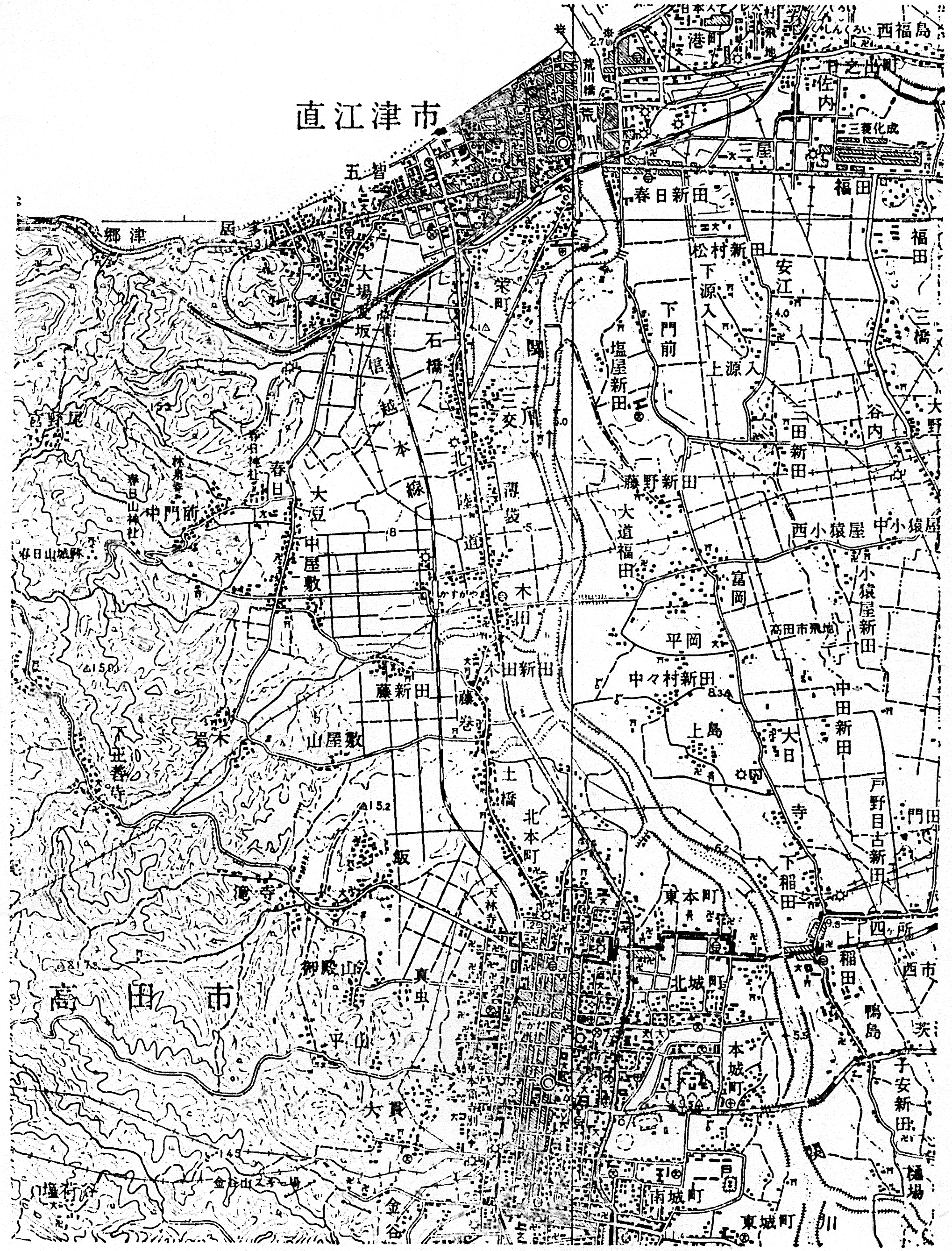 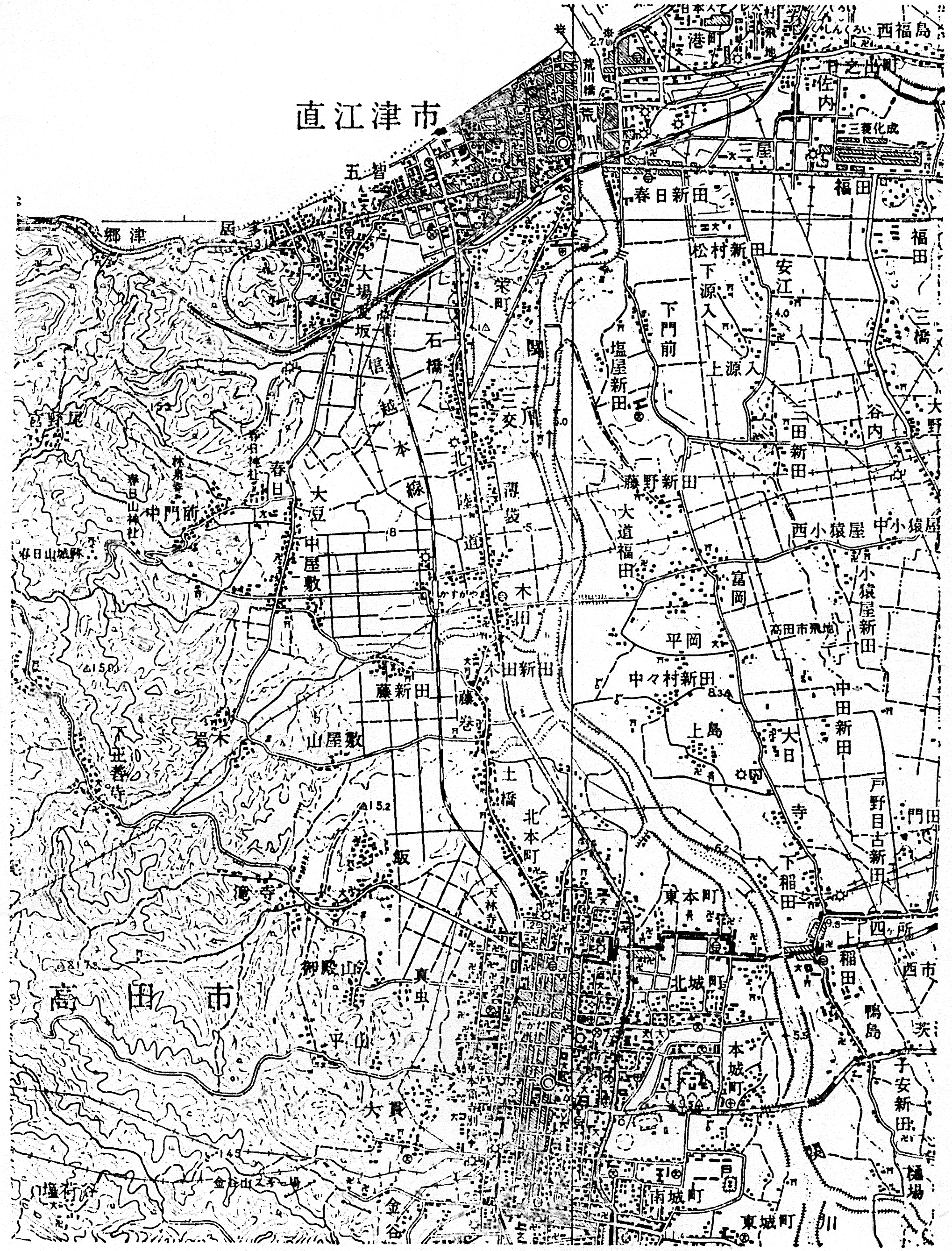 事　例備　考町替え越後高田（新潟県上越市）名古屋（愛知県）甲府（山梨県）松本（長野県）彦根（滋賀県）など城下町の移転村寄せ山形（山形県）上田（長野県）大和郡山（奈良県）桑名（三重県）丹波亀山（京都府）など